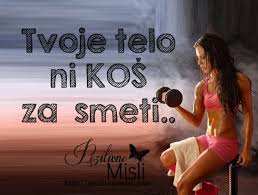 RAZGIBAJ SE, DA OSTANEŠ ZDRAVČetrtek , 26. 3. – 30.3. 2020Aktivnost 1:Ker nas je presenetil sneg, ne pustite, da vam pride mraz do živega. Zato izkoristite  zimski sprehod. Tukaj je nekaj nasvetov, kako ostati topel med sprehodom.Hoja naj bo enostavna: začnite počasi, da se mišice lepo ogrejejo.Hodite v zmernem ali počasnem tempu. Zimski sprehodi so dobri za dihanje in si z njimi zbistrimo glavo, tudi mentalno se boste počutili. Ko se vrnete s sprehoda naredite se nekaj dihalnih vaj, na spodnji povezavi :     https://www.youtube.com/watch?v=0Z5Rko266osAktivnost 2:Ogrevanje - Počasen in lahkoten tek na mestu 3 minuteVAJE ZA TREBUŠNE MIŠICE                                          Povaljka na trebuhu.Sonožen poskok iz počepa v oporo za rokami.Dviganje trupa do seda (trebušnjaki).Zapiranje knjige.Iz leže na trebuhu dviganje trupa.Iz seda na stolu in v opori dviganje skrčenih ali iztegnjenih nog.V sedu zasuki trupa levo – desno.	VAJE ZA GIBLJIVOST1.	Bočni krogi (mlin na veter).2.	Zaklon trupa, z rokami dotikanje peta.3.	Most.4.	V kleku spust s hrbtom nazaj.5.	Razovka.6.	Odkloni trupa levo – desno.7.	Zaprekaški sed.8.	Iz stoje izpad levo – desno.Aktivnost 3:ŠPORTNA IGRA  - Košarka z nogavicamiIgre s klobčiči nogavic se lahko lotite na številne načine. Na sredino sobe postavite košaro za perilo, na tleh določite točke oddaljenosti in začnite z "nizko košarko". Nogavice lahko mečete tudi za kavč, v posodo na vrhu omare, skozi vrata v drug prostor ali zadevate drug drugega.Starejšim otroki imate zahtevnejši izziv - na določenih točkah na tleh označite (z lepilnim trakom) točke, ki jih morate zadeti iz vse večje razdalje.  